Til medlemmer i Skjelstadmark Idrettslag									7. mars 2022 SkjelstadmarkSakliste og saksdokumenter for årsmøte i Skjelstadmark IL 2021Styret viser til innkalling til årsmøtet av 14.02.2022Årsmøtet avholdes den 14. mars 2022 kl. 19:00 på klubbhuset til Skjelstadmark IL.Under følger saklisten for årsmøtet:Godkjenne de stemmeberettigede medlemmeneVelge dirigent(er)Velge protokollfører(e) Velge to medlemmer til å underskrive protokollenGodkjenne forretningsordenGodkjenne innkallingenGodkjenne saklistenBehandle idrettslagets årsberetning, herunder gruppeårsmeldingerBehandle Sak 9.1 Idrettslagets regnskap (se vedlegg) Sak 9.2 Behandle kontrollutvalgets beretning (se vedlegg) Behandle forslag og saker Sak 10.1 Innkjøp av tråkkemaskin (se vedlegg) Fastsette medlemskontingent, og gi fullmakt til å fastsette treningsavgifter.   Vedta idrettslagets budsjettBehandle idrettslagets organisasjonsplanForeta følgende valg: 14.1 Styre: - leder - nesteleder  - styremedlem[mer]   14.2 Kontrollutvalg: - leder  - medlem[mer] -[varamedlem[mer]] 14.3 Representanter til ting og møter i de organisasjonsledd idrettslaget har representasjonsrett 14.4 Valgkomité: - leder	  - medlem[mer]  - varamedlem[er]  14.5 Underavdelinger:SAK 1 – Godkjenning av stemmeberettigedeÅrsmøtet avklarer hvor mange medlemmer med stemmerett som er til stede ved starten av årsmøtet. Alle som har vært medlem av idrettslaget i minst én måned, fyller minst 15 år det kalenderåret årsmøtet avholdes og har oppfylt sine økonomiske forpliktelser til idrettslaget har stemmerett. Årsmøtet er vedtaksført dersom det møter et antall medlemmer som minst tilsvarer antallet medlemmer i styret iht. Idrettslagets lov. SAK 2 – VALG AV DIRIGENTHovedstyrets forslag til dirigent:	Joachim Balstad Engan SAK 3 – VALG AV PROTOKOLLFØRERStyrets forslag til protokollfører:	Tony Kråkenes SAK 4 - valg av 2 medlemmer til å underskrive protokollenStyret overlater til årsmøtet å komme med forslag, og velge 2 medlemmer til å underskrive protokollen. SAK 5 – GODKJENNE FORETTINGSORDEN1. Gjennomføring av årsmøtet 1.1 Årsmøtet ledes av den valgte dirigenten, og skal gjennomføres i samsvar med NIFs lov og denne forretningsorden. 1.2 Enhver som ønsker ordet på årsmøtet, må melde seg til talerlisten og kan bare tale til årsmøtet når dirigenten har gitt vedkommende ordet. 2. Taletid 2.1 Medlem/årsmøtevalgt organ med forslag på saklisten, gis nødvendig taletid for å presentere forslaget. 2.2 For etterfølgende innlegg, er taletiden tre minutter for første innlegg, to minutter for andre innlegg og ett minutt for tredje innlegg. Ingen gis rett til ordet mer enn tre ganger i samme sak. 2.3 Etter forslag fra dirigenten eller et medlem/årsmøtevalgt organ, kan årsmøtet beslutte å: - sette strek for de inntegnede talere - sette strek for nye forslag - øke antall innlegg - endre taletiden - gi taletid til personer uten talerett 2.4 Person med talerett som ber om ordet til forretningsorden har ett minutt taletid. 3. Behandling av forslag på årsmøtet 3.1 Person som vil fremme eventuelle forslag/endringsforslag, under årsmøtet må meddele forslaget skriftlig til dirigenten og være signert av medlemmet.   3.2 Forslag kan bare fremmes i saker som står på saklisten. 3.3 Etter at saklisten er godkjent, kan ikke forslag som fremgår av saklisten trekkes uten at årsmøtet aksepterer dette. 4. Stemmegivning 4.1 Stemmegivning gjennomføres i samsvar med dirigentens angivelse.  Dirigenten skal klart angi hvilken sak det skal stemmes over. 4.2 Dersom det kreves eller er nødvendig med skriftlig avstemming, skal avstemming skje ved å benytte skriftlig skjema. 5. Protokoll 5.1 Det føres protokoll over årsmøtets forhandlinger. Protokollen føres av de årsmøtet har valgt til å føre protokoll. 5.2 I protokollen innføres hvem som har hatt ordet i sakene, hvilke forslag som er fremmet, hvem som er forslagsstiller, hvilke vedtak som er fattet i den enkelte sak, og resultatet av avstemninger med antall stemmer for og imot og ev. blanke stemmer. 5.3 Protokollen skal publiseres på idrettslagets hjemmeside så snart den er godkjent SAK 6 – GODKJENNE INNKALLINGENÅrsmøtet har blitt annonsert på nettsiden til Skjelstadmark IL og på idrettslaget sin Facebook-side 14. februar 2022. 
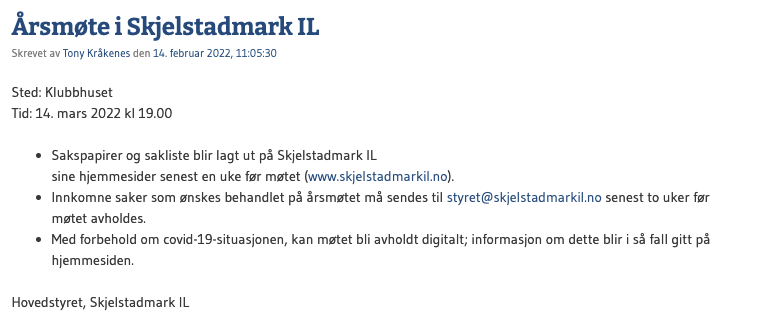 SAK 7 – GODKJENNE SAKSLISTENSakliste og dokumenter/forslag til saker har blitt gjort tilgjengelige for medlemmene på idrettslaget sin hjemmeside og på idrettslaget sine Facebook-sider minst 1. uke før årsmøtet. SAK 8 – BEHANDLE IDRETTSLAGETS ÅRSBERETNING, OG ÅRSMELDINGENE TIL UNDERAVDELINGENEStyret legger frem årsmelding for Skjelstadmark IL, og viser til underavdelingene sine årsmeldinger. 8.1 Årsmelding Skjelstadmark IL8.2 Årsmelding Fotball8.3 Årsmelding Ski8.4 Årsmelding Trim8.5 Årsmelding Idrettsskolesak 9 – Behandle:Sak 9.1 Idrettslagets regnskap (se vedlegg)Sak 9.2 Kontrollutvalgets beretning (se vedlegg)sak 10 – Behandle forslag og saker:Sak 10.1 – Innkjøp av tråkkemaskin (se vedlegg)SAK 11 – FASTSETTE MEDLEMSKONTINGENT, OG GI FULLMAKT TIL Å FASTSETTE TRENINGSAVGIFTERStyrets forslag til medlemskontingent: Medlemskontingent videreføres med kr. 100,- pr. medlem Styret foreslår at årsmøtet gir fullmakt til underavdelingene å fastsette treningsavgift. SAK 12 – VEDTA IDRETTSLAGETS BUDSJETT FOR 2022Se vedlagte budsjettSAK 13 – BEHANDLE IDRETTSLAGETS ORGANISASJONSPLANStyrets forslag til organisasjonsplan: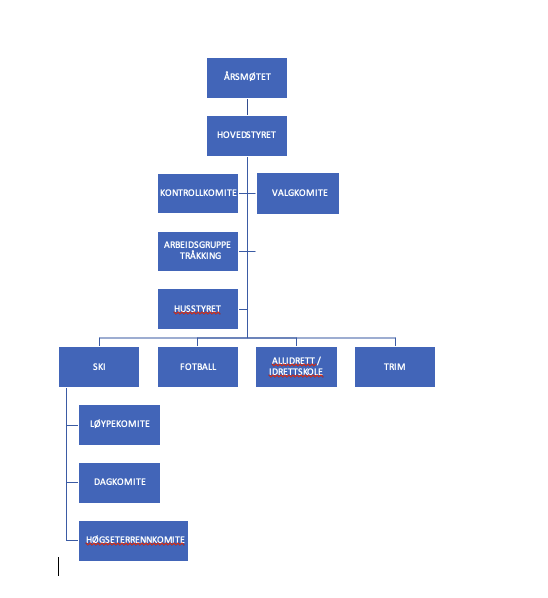 SAK 14 – VALG (SE FORSLAG FRA VALGKOMITE og styrets innstilling til valgkomite) Ledere og nestledere velges enkeltvis. Øvrige medlemmer velges samlet. Deretter velges varamedlemmene samlet.14.1 Hovedstyret:- leder- nestleder - styremedlemmer  14.2 Kontrollutvalg:- leder - medlem- varamedlem     14.3 Representanter til ting og møter i de organisasjonsledd idrettslaget har representasjonsrettStyrets forslag: Representasjon til ting og møter i de organisasjonsledd idrettslaget har representasjonsrett legges til ledervervet i hovedstyret.       14.4 Valgkomité:Styrets innstilling til valgkomite:Øvrige valg i henhold til idrettslagets organisasjonsplanFotballSkiTrimLøypekomiteHøgseterrennkomiteIdrettsskoleDagkomiteHusstyretStyret kommenterer:Ved offentlig utleggelse av sakspapirer til årsmøtet har ikke valgkomiteen klart å finne noen til å ta på seg ledervervet i skistyret. Det vil bli jobbet med å få dette på plass til årsmøtet.VEDLEGG:VEDLEGG 1 - Styrets forslag til forretningsorden VEDLEGG 2 – Idrettslagets årsberetning, herunder årsmeldinger til underavdelingeneVEDLEGG 3 – Idrettslagets regnskapVEDLEGG 4 – Kontrollutvalgets beretningVEDLEGG 5 – Styrets forslag til budsjettVEDLEGG 6 – Styrets forslag til organisasjonsplanVEDLEGG 7 – Valgkomiteens innstillingVEDLEGG 8 – Styrets innstilling til ny valgkomiteVEDLEGG 9 – Løypekomiteens forslag til innkjøp av tråkkemaskinVed spørsmål om årsmøtet, kan Skjelstadmark IL kontaktes på styret@skjelstadmarkil.no Med vennlig hilsen 
Hovedstyret Skjelstadmark IL NavnFunksjonÅrLone OpheimLeder2023Odd Roar Opheim2024Ola Hjelnes2025Stig Arve KlefsåsVara2024